Cher(e) Pongiste,La saison de TENNIS DE TABLE  2023 -2024 va bientôt débuter. Il est venu le temps de s'inscrire pour cette nouvelle saison qui s'annonce riche en évènements sportifs et conviviaux. Nous avons le projet de faire un déplacement pour un match de PRO A, organiser un super méga tournoi déguisé, une soirée club,....	Je vous prie de bien vouloir nous faire parvenir les documents suivants au plus tard, le 31 Août 2023 pour le renouvellement. Pour ceux ayant le projet de se licencier il est possible de faire 4 séances d’essai en Septembre. Un certificat médical de contre-indication à la pratique du Tennis de Table (obligatoire pour une 1ère licence) ou un questionnaire de santé (CM tennis de table moins de 3 ans)Le règlement (chèque, espèces , virement bancaire, Hello asso, ANCV , Coupon sport du département, Pass'Sport )  à l’ordre de la Baconniere Tennis de tableAutorisation parentale pour les mineursDroit à l’image 2023-2024Dates à retenir :Reprise de l’entraînement : Mercredi 06 septembre 2023Remise des certificats et rêglement: Lundi 11 septembre 2023 AUTORISATION PARENTALEJe soussigné(e) …............................................................................................................................Autorise mon enfant inscrit ci dessus :□ à adhérer au club□ à être transporté dans le cadre des activités proposées par l'association (compétition et autres)□ J'autorise également l'association à prendre les mesures nécessaires en cas d'accident.Je prends acte que je dois m'assurer de la présence d'un responsable du club dans l'enceinte de la salle des sports pour la prise en charge de mon enfant. Cette prise en charge s'arrête dès que les enfants quittent la séance, en présence des parents ou non. Par ces conditions, je prends connaissance que l'association ne pourra être tenue responsable en cas d'incident survenu en dehors des séances d'entraînement, des rencontres ou autres organisés par le club.(ajoutez la mention « Lu et approuvé » et signez)DROIT A L’IMAGEJe prends connaissance que lors des séances d'entraînement, des rencontres et toutes autres manifestations sportives organisées par l'association, des photographies et des vidéos peuvent être prises et diffusées soit sur support papier (tournoi, lettre d'information, …), soit sur le site de l'association aslabaconnieretennisdetable.e-monsite.com.Je suis majeur(e) et adhérent(e) :J'accepte □ Je n'accepte pas □Je suis le responsable légal de mon / mes enfant(s) adhérent(s):J'accepte □ Je n'accepte pas □signature :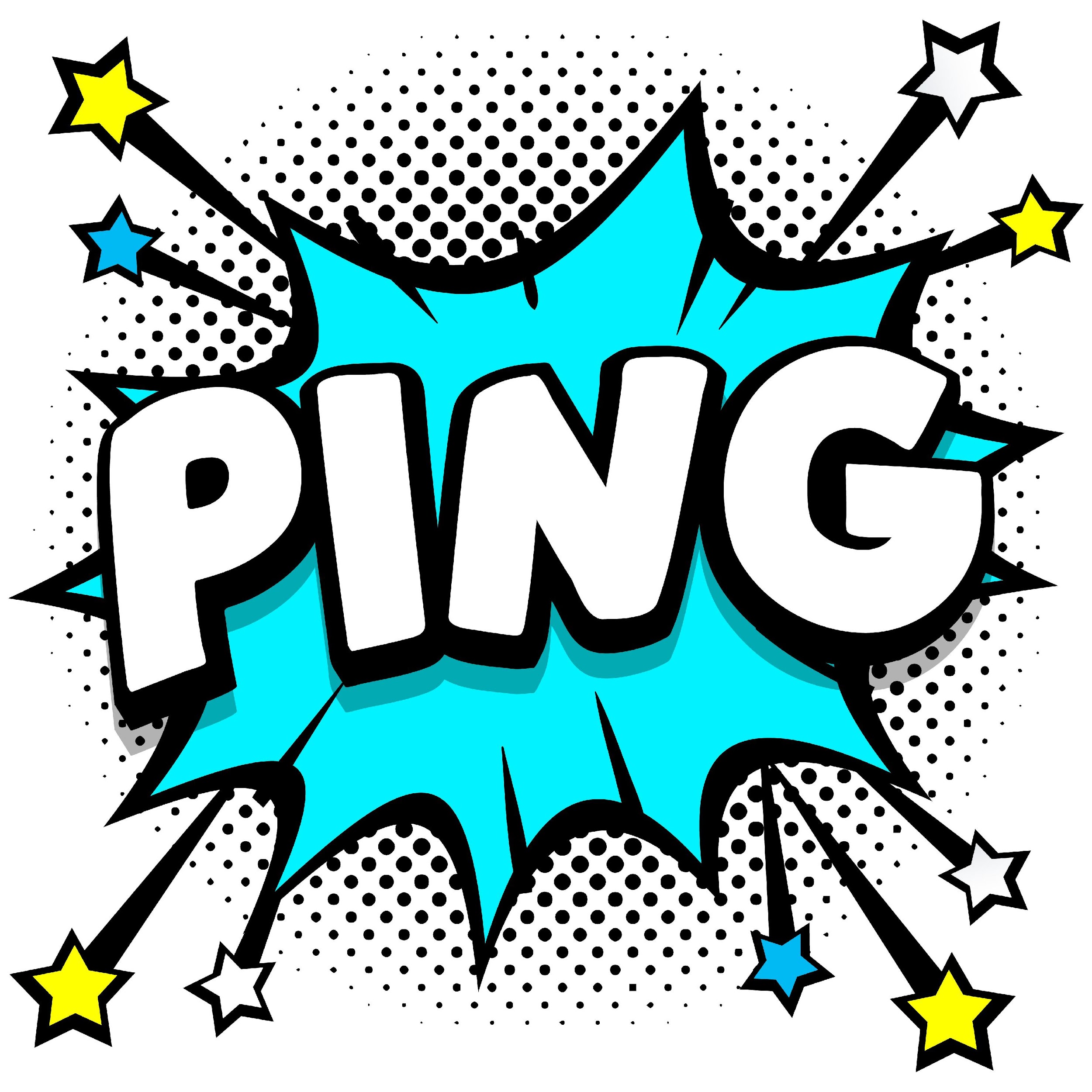 CatégorieTarifTarif (licence loisirs)Vétéran 5 Né en 1944 et avantVétéran 4 01/01/1944 au 31/12/1953Vétéran 3 01/01/1954 au 31/12/1963Vétéran 2 01/01/1964 au 31/12/1973Vétéran 1 01/01/1974 au 31/12/1983Vétéran 1 01/01/1972 au 31/12/198185 €60 €Vétéran 5 Né en 1944 et avantVétéran 4 01/01/1944 au 31/12/1953Vétéran 3 01/01/1954 au 31/12/1963Vétéran 2 01/01/1964 au 31/12/1973Vétéran 1 01/01/1974 au 31/12/1983Vétéran 1 01/01/1972 au 31/12/198185 €60 €Vétéran 5 Né en 1944 et avantVétéran 4 01/01/1944 au 31/12/1953Vétéran 3 01/01/1954 au 31/12/1963Vétéran 2 01/01/1964 au 31/12/1973Vétéran 1 01/01/1974 au 31/12/1983Vétéran 1 01/01/1972 au 31/12/198185 €60 €Vétéran 5 Né en 1944 et avantVétéran 4 01/01/1944 au 31/12/1953Vétéran 3 01/01/1954 au 31/12/1963Vétéran 2 01/01/1964 au 31/12/1973Vétéran 1 01/01/1974 au 31/12/1983Vétéran 1 01/01/1972 au 31/12/198185 €60 €Senior 01/01/1984 au 31/12/200485 €60 €Junior  né(e) entre 2005 et 200885,00 €60,00 €Junior  né(e) entre 2005 et 200885,00 €60,00 €Junior  né(e) entre 2005 et 200885,00 €60,00 €Cadet 2 né(e) en 200960 €60 €Cadet 1 né(e) en 201060 €60 €Minime 2 né(e) en 201160 €60 €Minime 1 né(e) en 201260 €60 €Benjamin 2 né(e) en 201360 €40 €Benjamin 1 né(e)  en 201460 €40 €Poussin né (e)  en 2015 et après60 €40 €